Friday 7th January 2022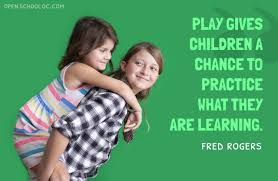 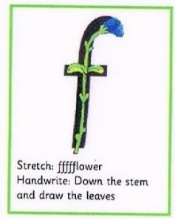 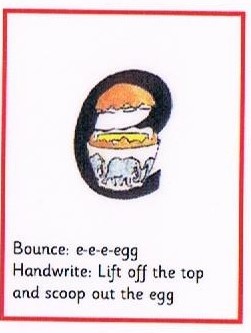 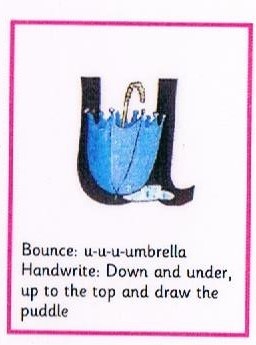 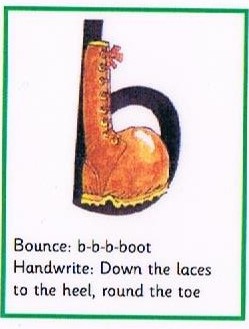 